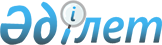 Қаратал аудандық мәслихатының 2020 жылғы 9 қаңтардағы № 66-238 "Қаратал ауданының Үштөбе қаласы мен ауылдық округтерінің 2020-2022 жылдарға арналған бюджеттері туралы" шешіміне өзгерістер енгізу туралыАлматы облысы Қаратал аудандық мәслихатының 2020 жылғы 14 желтоқсандағы № 82-281 шешімі. Алматы облысы Әділет департаментінде 2020 жылы 22 желтоқсанда № 5829 болып тіркелді
      2008 жылғы 4 желтоқсандағы Қазақстан Республикасының Бюджет кодексінің 106-бабының 4-тармағына, "Қазақстан Республикасындағы жергілікті мемлекеттік басқару және өзін-өзі басқару туралы" 2001 жылғы 23 қаңтардағы Қазақстан Республикасы Заңының 6-бабының 1-тармағының 1) тармақшасына сәйкес, Қаратал аудандық мәслихаты ШЕШІМ ҚАБЫЛДАДЫ:
      1. Қаратал аудандық мәслихатының "Қаратал ауданының Үштөбе қаласы мен ауылдық округтерінің 2020-2022 жылдарға арналған бюджеттері туралы" 2020 жылғы 9 қаңтардағы № 66-238 (Нормативтік құқықтық актілерді мемлекеттік тіркеу тізілімінде № 5409 тіркелген, 2020 жылдың 24 қаңтарында Қазақстан Республикасы нормативтік құқықтық актілерінің эталондық бақылау банкінде жарияланған) шешіміне келесі өзгерістер енгізілсін: 
      көрсетілген шешімнің 1, 2, 3, 4, 5, 6, 7, 8, 9, 10-тармақтары жаңа редакцияда баяндалсын: 
       "1. 2020-2022 жылдарға арналған Үштөбе қаласының бюджеті тиісінше осы шешімнің 1, 2, 3-қосымшаларына сәйкес, оның ішінде 2020 жылға келесі көлемдерде бекітілсін: 
      1) кірістер 283 775 мың теңге, оның ішінде: 
      салықтық түсімдер 134 991 мың теңге; 
      трансферттер түсімдері 148 784 мың теңге; 
      2) шығындар 312 497 мың теңге; 
      3) таза бюджеттік кредиттеу 0 теңге; 
      4) қаржы активтерімен операциялар бойынша сальдо 0 теңге; 
      5) бюджет тапшылығы (профициті) (-) 28 722 мың теңге; 
      6) бюджет тапшылығын қаржыландыру (профицитін пайдалану) 28 722 мың теңге.";
      "2. 2020-2022 жылдарға арналған Бастөбе ауылдық округінің бюджеті тиісінше осы шешімнің 4, 5, 6-қосымшаларына сәйкес, оның ішінде 2020 жылға келесі көлемдерде бекітілсін: 
      1) кірістер 68 000 мың теңге, оның ішінде: 
      салықтық түсімдер 13 108 мың теңге; 
      трансферттер түсімдері 54 892 мың теңге; 
      2) шығындар 75 843 мың теңге; 
      3) таза бюджеттік кредиттеу 0 теңге; 
      4) қаржы активтерімен операциялар бойынша сальдо 0 теңге; 
      5) бюджет тапшылығы (профициті) (-) 7 843 мың теңге; 
      6) бюджет тапшылығын қаржыландыру (профицитін пайдалану) 7 843 мың теңге.";
      "3. 2020-2022 жылдарға арналған Балпық ауылдық округінің бюджеті тиісінше осы шешімнің 7, 8, 9-қосымшаларына сәйкес, оның ішінде 2020 жылға келесі көлемдерде бекітілсін: 
      1) кірістер 33 535 мың теңге, оның ішінде: 
      салықтық түсімдер 6 622 мың теңге; 
      трансферттер түсімдері 26 913 мың теңге; 
      2) шығындар 37 671 мың теңге; 
      3) таза бюджеттік кредиттеу 0 теңге; 
      4) қаржы активтерімен операциялар бойынша сальдо 0 теңге; 
      5) бюджет тапшылығы (профициті) (-) 4 136 мың теңге; 
      6) бюджет тапшылығын қаржыландыру (профицитін пайдалану) 4 136 мың теңге.";
      "4. 2020-2022 жылдарға арналған Жолбарыс батыр ауылдық округінің бюджеті тиісінше осы шешімнің 10, 11, 12-қосымшаларына сәйкес, оның ішінде 2020 жылға келесі көлемдерде бекітілсін: 
      1) кірістер 45 798 мың теңге, оның ішінде: 
      салықтық түсімдер 6 180 мың теңге; 
      трансферттер түсімдері 39 618 мың теңге; 
      2) шығындар 58 224 мың теңге; 
      3) таза бюджеттік кредиттеу 0 теңге; 
      4) қаржы активтерімен операциялар бойынша сальдо 0 теңге; 
      5) бюджет тапшылығы (профициті) (-) 12 426 мың теңге; 
      6) бюджет тапшылығын қаржыландыру (профицитін пайдалану) 12 426 мың теңге.";
      "5. 2020-2022 жылдарға арналған Ескелді ауылдық округінің бюджеті тиісінше осы шешімнің 13, 14, 15-қосымшаларына сәйкес, оның ішінде 2020 жылға келесі көлемдерде бекітілсін:
      1) кірістер 30 342 мың теңге, оның ішінде: 
      салықтық түсімдер 7 348 мың теңге; 
      трансферттер түсімдері 22 994 мың теңге; 
      2) шығындар 38 047 мың теңге; 
      3) таза бюджеттік кредиттеу 0 теңге; 
      4) қаржы активтерімен операциялар бойынша сальдо 0 теңге; 
      5) бюджет тапшылығы (профициті) (-) 7 705 мың теңге; 
      6) бюджет тапшылығын қаржыландыру (профицитін пайдалану) 7 705 мың теңге.";
      "6. 2020-2022 жылдарға арналған Елтай ауылдық округінің бюджеті тиісінше осы шешімнің 16, 17, 18-қосымшаларына сәйкес, оның ішінде 2020 жылға келесі көлемдерде бекітілсін: 
      1) кірістер 24 693 мың теңге, оның ішінде: 
      салықтық түсімдер 2 494 мың теңге; 
      трансферттер түсімдері 22 199 мың теңге; 
      2) шығындар 25 013 мың теңге; 
      3) таза бюджеттік кредиттеу 0 теңге; 
      4) қаржы активтерімен операциялар бойынша сальдо 0 теңге; 
      5) бюджет тапшылығы (профициті) (-) 320 мың теңге; 
      6) бюджет тапшылығын қаржыландыру (профицитін пайдалану) 320 мың теңге.";
      "7. 2020-2022 жылдарға арналған Тастөбе ауылдық округінің бюджеті тиісінше осы шешімнің 19, 20, 21-қосымшаларына сәйкес, оның ішінде 2020 жылға келесі көлемдерде бекітілсін: 
      1) кірістер 22 360 мың теңге, оның ішінде: 
      салықтық түсімдер 1 876 мың теңге; 
      трансферттер түсімдері 20 484 мың теңге; 
      2) шығындар 22 713 мың теңге; 
      3) таза бюджеттік кредиттеу 0 теңге; 
      4) қаржы активтерімен операциялар бойынша сальдо 0 теңге; 
      5) бюджет тапшылығы (профициті) (-) 353 мың теңге; 
      6) бюджет тапшылығын қаржыландыру (профицитін пайдалану) 353 мың теңге.";
      "8. 2020-2022 жылдарға арналған Айтуби ауылдық округінің бюджеті тиісінше осы шешімнің 22, 23, 24-қосымшаларына сәйкес, оның ішінде 2020 жылға келесі көлемдерде бекітілсін: 
      1) кірістер 22 200 мың теңге, оның ішінде: 
      салықтық түсімдер 1 904 мың теңге; 
      трансферттер түсімдері 20 296 мың теңге; 
      2) шығындар 22 788 мың теңге; 
      3) таза бюджеттік кредиттеу 0 теңге; 
      4) қаржы активтерімен операциялар бойынша сальдо 0 теңге; 
      5) бюджет тапшылығы (профициті) (-) 588 мың теңге; 
      6) бюджет тапшылығын қаржыландыру (профицитін пайдалану) 588 мың теңге.";
      "9. 2020-2022 жылдарға арналған Байшегір ауылдық округінің бюджеті тиісінше осы шешімнің 25, 26, 27-қосымшаларына сәйкес, оның ішінде 2020 жылға келесі көлемдерде бекітілсін: 
      1) кірістер 22 066 мың теңге, оның ішінде: 
      салықтық түсімдер 1 686 мың теңге; 
      трансферттер түсімдері 20 380 мың теңге; 
      2) шығындар 22 340 мың теңге; 
      3) таза бюджеттік кредиттеу 0 теңге; 
      4) қаржы активтерімен операциялар бойынша сальдо 0 теңге; 
      5) бюджет тапшылығы (профициті) (-) 274 мың теңге; 
      6) бюджет тапшылығын қаржыландыру (профицитін пайдалану) 274 мың теңге.";
      "10. 2020-2022 жылдарға арналған Қызылбалық ауылдық округінің бюджеті тиісінше осы шешімнің 28, 29, 30-қосымшаларына сәйкес, оның ішінде 2020 жылға келесі көлемдерде бекітілсін:
      1) кірістер 22 625 мың теңге, оның ішінде: 
      салықтық түсімдер 2 222 мың теңге; 
      трансферттер түсімдері 20 403 мың теңге; 
      2) шығындар 23 088 мың теңге; 
      3) таза бюджеттік кредиттеу 0 теңге; 
      4) қаржы активтерімен операциялар бойынша сальдо 0 теңге; 
      5) бюджет тапшылығы (профициті) (-) 463 мың теңге; 
      6) бюджет тапшылығын қаржыландыру (профицитін пайдалану) 463 мың теңге.".
      2. Көрсетілген шешімнің 1, 4, 7, 10, 13, 16, 19, 22, 25, 28-қосымшалары тиісінше осы шешімнің 1, 2, 3, 4, 5, 6, 7, 8, 9, 10-қосымшаларына сәйкес жаңа редакцияда баяндалсын.
      3. Осы шешімнің орындалуын бақылау Қаратал аудандық мәслихатының "Жоспарлау, бюджет, шаруашылық қызмет, құрылыс, жерді пайдалану, табиғат қорғау және табиғи қорды ұтымды пайдалану мәселелері жөніндегі" тұрақты комиссиясына жүктелсін. 
      4. Осы шешім 2020 жылдың 1 қаңтарынан бастап қолданысқа енгізіледі.  2020 жылға арналған Үштөбе қаласының бюджеті 2020 жылға арналған Бастөбе ауылдық округінің бюджеті 2020 жылға арналған Балпық ауылдық округінің бюджеті 2020 жылға арналған Жолбарыс батыр ауылдық округінің бюджеті 2020 жылға арналған Ескелді ауылдық округінің бюджеті 2020 жылға арналған Елтай ауылдық округінің бюджеті 2020 жылға арналған Тастөбе ауылдық округінің бюджеті 2020 жылға арналған Айтуби ауылдық округінің бюджеті 2020 жылға арналған Байшегір ауылдық округінің бюджеті 2020 жылға арналған Қызылбалық ауылдық округінің бюджеті
					© 2012. Қазақстан Республикасы Әділет министрлігінің «Қазақстан Республикасының Заңнама және құқықтық ақпарат институты» ШЖҚ РМК
				
      Қаратал аудандық мәслихатының сессия төрағасы

Р. Жапаркулов

      Қаратал аудандық мәслихатының хатшысы

Б. Смаилов
Қаратал аудандық мәслихатының 2020 жылғы 14 желтоқсандағы № 82-281 шешіміне 1-қосымшаҚаратал аудандық мәслихатының 2020 жылғы 9 қаңтардағы № 66-238 шешіміне 1-қосымша
Санаты 
Санаты 
Санаты 
Санаты 
Сомасы (мың тенге)
Сынып
Сынып
Атауы
Сомасы (мың тенге)
Ішкі сынып
Ішкі сынып
Сомасы (мың тенге)
1. Кірістер
283775
1
Салықтық түсімдер
134991
01
Табыс салығы
53932
2
Жеке табыс салығы
53932
04
Меншікке салынатын салықтар
80460
1
Мүлікке салынатын салықтар 
611
3
Жер салығы
11609
4
Көлік құралдарына салынатын салық
68240
05
Тауарларға, жұмыстарға және қызметтерге салынатын iшкi салықтар 
599
4
Кәсiпкерлiк және кәсiби қызметтi жүргiзгенi үшiн алынатын алымдар
599
4
Трансферттердің түсімдері 
148784
02
Мемлекеттік басқарудың жоғары тұрған органдарынан түсетін трансферттер
148784
3
Аудандардың (облыстық маңызы бар қаланың) бюджетінен трансферттер
148784
Функционалдық топ
Функционалдық топ
Функционалдық топ
Функционалдық топ
Функционалдық топ
 Сомасы (мың теңге)
Кіші функция
Кіші функция
Кіші функция
Кіші функция
 Сомасы (мың теңге)
Бюджеттік бағдарламалардың әкімшісі
Бюджеттік бағдарламалардың әкімшісі
Бюджеттік бағдарламалардың әкімшісі
 Сомасы (мың теңге)
Бағдарлама
Атауы
 Сомасы (мың теңге)
2. Шығындар
312497
1
Жалпы сипаттағы мемлекеттік қызметтер 
43325
1
Мемлекеттік басқарудың жалпы функцияларын орындайтын өкілді, атқарушы және басқа органдар
43325
124
Аудандық маңызы бар қала, ауыл, кент, ауылдық округ әкімінің аппараты
43325
001
Аудандық маңызы бар қала, ауыл, кент, ауылдық округ әкімінің қызметін қамтамасыз ету жөніндегі қызметтер
43325
4
Бiлiм беру
129683
1
Мектепке дейiнгi тәрбие және оқыту
129683
124
Аудандық маңызы бар қала, ауыл, кент, ауылдық округ әкімінің аппараты
129683
004
Мектепке дейінгі тәрбиелеу және оқыту және мектепке дейінгі тәрбиелеу және оқыту ұйымдарында медициналық қызмет көрсетуді ұйымдастыру
129683
7
Тұрғын үй- коммуналдық шаруашылық
100509
3
Елді-мекендерді көркейту
100509
124
Аудандық маңызы бар қала, ауыл, кент, ауылдық округ әкімінің аппараты
100509
008
Елдi мекендердегі көшелердi жарықтандыру
21334
009
Елді мекендердің санитариясын қамтамасыз ету
12581
011
Елді мекендерді абаттандыру мен көгалдандыру
66594
15
Трансферттер
38980
1
Трансферттер
38980
124
Аудандық маңызы бар қала, ауыл, кент, ауылдық округ әкімінің аппараты
38980
051
Заңнаманы өзгертуге байланысты жоғары тұрған бюджеттің шығындарын өтеуге төменгі тұрған бюджеттен ағымдағы нысаналы трансферттер
38980
Функционалдық топ
Функционалдық топ
Функционалдық топ
Функционалдық топ
Функционалдық топ
Сомасы (мың теңге)
Кіші функция
Кіші функция
Кіші функция
Кіші функция
Сомасы (мың теңге)
Бюджеттік бағдарламалардың әкімшісі
Бюджеттік бағдарламалардың әкімшісі
Бюджеттік бағдарламалардың әкімшісі
Сомасы (мың теңге)
Бағдарлама
Атауы
Сомасы (мың теңге)
3. Таза бюджеттік кредит беру 
0
Бюджеттік кредиттер
0
Санаты
Санаты
Санаты
Санаты
Сомасы (мың теңге)
Сынып
Атауы
Атауы
Сомасы (мың теңге)
Ішкі сынып
Ішкі сынып
Сомасы (мың теңге)
Бюджеттік кредиттерді өтеу
0
Функционалдық топ
Функционалдық топ
Функционалдық топ
Функционалдық топ
Функционалдық топ
Сомасы (мың теңге)
Кіші функция
Кіші функция
Кіші функция
Кіші функция
Сомасы (мың теңге)
Бюджеттік бағдарламалардың әкімшісі
Бюджеттік бағдарламалардың әкімшісі
Бюджеттік бағдарламалардың әкімшісі
Сомасы (мың теңге)
Бағдарлама
Атауы
Сомасы (мың теңге)
4. Қаржы активтерімен операциялар бойынша сальдо 
0
Қаржы активтерін сатып алу
0
Санаты
Санаты
Санаты
Санаты
Сомасы (мың теңге)
Сынып
Сынып
Атауы
Сомасы (мың теңге)
Ішкі сынып
Ішкі сынып
Сомасы (мың теңге)
Мемлекеттік қаржы активтерін сатудан түсетін түсімдер
0
Санаты
Санаты
Санаты
Санаты
Сомасы (мың тенге)
Сынып
Сынып
Атауы
Сомасы (мың тенге)
Ішкі сынып
Ішкі сынып
Сомасы (мың тенге)
5. Бюджет тапшылығы (профициті)
-28722
6. Бюджет тапшылығын қаржыландыру (профицитін пайдалану)
28722
8
Бюджет қаражаттарының пайдаланылатын қалдықтары
28722
01
Бюджет қаражаты қалдықтары
28722
1
Бюджет қаражатының бос қалдықтары
28722
Функционалдық топ
Функционалдық топ
Функционалдық топ
Функционалдық топ
Функционалдық топ
 Сомасы (мың теңге)
Кіші функция
Кіші функция
Кіші функция
Кіші функция
 Сомасы (мың теңге)
Бюджеттік бағдарламалардың әкімшісі
Бюджеттік бағдарламалардың әкімшісі
Бюджеттік бағдарламалардың әкімшісі
 Сомасы (мың теңге)
Бағдарлама 
Атауы
 Сомасы (мың теңге)
Қарыздарды өтеу
0Қаратал аудандық мәслихатының 2020 жылғы 14 желтоқсандағы № 82-281 шешіміне 2-қосымшаҚаратал аудандық мәслихатының 2020 жылғы 9 қаңтардағы № 66-238 шешіміне 4-қосымша
Санаты 
Санаты 
Санаты 
Санаты 
Сомасы (мың тенге)
Сынып
Сынып
Атауы
Сомасы (мың тенге)
Ішкі сынып
Ішкі сынып
Сомасы (мың тенге)
1. Кірістер
68000
1
Салықтық түсімдер
13108
01
Табыс салығы
1516
2
Жеке табыс салығы
1516
04
Меншікке салынатын салықтар
11583
1
Мүлікке салынатын салықтар 
87
3
Жер салығы
600
4
Көлік құралдарына салынатын салық
10896
05
Тауарларға, жұмыстарға және қызметтерге салынатын iшкi салықтар 
9
4
Кәсiпкерлiк және кәсiби қызметтi жүргiзгенi үшiн алынатын алымдар
9
4
Трансферттердің түсімдері 
54892
02
Мемлекеттік басқарудың жоғары тұрған органдарынан түсетін трансферттер
54892
3
Аудандардың (облыстық маңызы бар қаланың) бюджетінен трансферттер
54892
Функционалдық топ
Функционалдық топ
Функционалдық топ
Функционалдық топ
Функционалдық топ
 Сомасы (мың теңге)
Кіші функция
Кіші функция
Кіші функция
Кіші функция
 Сомасы (мың теңге)
Бюджеттік бағдарламалардың әкімшісі
Бюджеттік бағдарламалардың әкімшісі
Бюджеттік бағдарламалардың әкімшісі
 Сомасы (мың теңге)
Бағдарлама
Атауы
 Сомасы (мың теңге)
2. Шығындар
75843
1
Жалпы сипаттағы мемлекеттік қызметтер 
24834
1
Мемлекеттік басқарудың жалпы функцияларын орындайтын өкілді, атқарушы және басқа органдар
24834
124
Аудандық маңызы бар қала, ауыл, кент, ауылдық округ әкімінің аппараты
24834
001
Аудандық маңызы бар қала, ауыл, кент, ауылдық округ әкімінің қызметін қамтамасыз ету жөніндегі қызметтер
24834
7
Тұрғын үй- коммуналдық шаруашылық
10827
3
Елді-мекендерді көркейту
10827
124
Аудандық маңызы бар қала, ауыл, кент, ауылдық округ әкімінің аппараты
10827
008
Елдi мекендердегі көшелердi жарықтандыру
1223
009
Елді мекендердің санитариясын қамтамасыз ету
1500
011
Елді мекендерді абаттандыру мен көгалдандыру
8104
12
Көлік және коммуникация
21747
1
Автомобиль көлігі
21747
124
Аудандық маңызы бар қала, ауыл, кент, ауылдық округ әкімінің аппараты
21747
013
Аудандық маңызы бар қалаларда, ауылдарда, кенттерде, ауылдық округтерде автомобиль жолдарының жұмыс істеуін қамтамасыз ету
21747
13
Басқалар
11137
9
Басқалар
11137
124
Аудандық маңызы бар қала, ауыл, кент, ауылдық округ әкімінің аппараты
11137
040
Өңірлерді дамытудың 2025 жылға дейінгі мемлекеттік бағдарламасы шеңберінде өңірлерді экономикалық дамытуға жәрдемдесу бойынша шараларды іске асыруға ауылдық елді мекендерді жайластыруды шешуге арналған іс-шараларды іске асыру
11137
15
Трансферттер
7298
1
Трансферттер
7298
124
Аудандық маңызы бар қала, ауыл, кент, ауылдық округ әкімінің аппараты
7298
051
Заңнаманы өзгертуге байланысты жоғары тұрған бюджеттің шығындарын өтеуге төменгі тұрған бюджеттен ағымдағы нысаналы трансферттер
7298
Функционалдық топ
Функционалдық топ
Функционалдық топ
Функционалдық топ
Функционалдық топ
Сомасы (мың теңге)
Кіші функция
Кіші функция
Кіші функция
Кіші функция
Сомасы (мың теңге)
Бюджеттік бағдарламалардың әкімшісі
Бюджеттік бағдарламалардың әкімшісі
Бюджеттік бағдарламалардың әкімшісі
Сомасы (мың теңге)
Бағдарлама
Атауы
Сомасы (мың теңге)
3. Таза бюджеттік кредит беру 
0
Бюджеттік кредиттер
0
Санаты
Санаты
Санаты
Санаты
Сомасы (мың теңге)
Сынып
Атауы
Атауы
Сомасы (мың теңге)
Ішкі сынып
Ішкі сынып
Сомасы (мың теңге)
Бюджеттік кредиттерді өтеу
0
Функционалдық топ
Функционалдық топ
Функционалдық топ
Функционалдық топ
Функционалдық топ
Сомасы (мың теңге)
Кіші функция
Кіші функция
Кіші функция
Кіші функция
Сомасы (мың теңге)
Бюджеттік бағдарламалардың әкімшісі
Бюджеттік бағдарламалардың әкімшісі
Бюджеттік бағдарламалардың әкімшісі
Сомасы (мың теңге)
Бағдарлама
Атауы
Сомасы (мың теңге)
4. Қаржы активтерімен операциялар бойынша сальдо 
0
Қаржы активтерін сатып алу
0
Санаты
Санаты
Санаты
Санаты
Сомасы (мың теңге)
Сынып
Сынып
Атауы
Сомасы (мың теңге)
Ішкі сынып
Ішкі сынып
Сомасы (мың теңге)
Мемлекеттік қаржы активтерін сатудан түсетін түсімдер
0
Санаты
Санаты
Санаты
Санаты
Сомасы (мың тенге)
Сынып
Сынып
Атауы
Сомасы (мың тенге)
Ішкі сынып
Ішкі сынып
Сомасы (мың тенге)
5. Бюджет тапшылығы (профициті)
-7843
6. Бюджет тапшылығын қаржыландыру (профицитін пайдалану)
7843
8
Бюджет қаражаттарының пайдаланылатын қалдықтары
7843
01
Бюджет қаражаты қалдықтары
7843
1
Бюджет қаражатының бос қалдықтары
7843
Функционалдық топ
Функционалдық топ
Функционалдық топ
Функционалдық топ
Функционалдық топ
 Сомасы (мың теңге)
Кіші функция
Кіші функция
Кіші функция
Кіші функция
 Сомасы (мың теңге)
Бюджеттік бағдарламалардың әкімшісі
Бюджеттік бағдарламалардың әкімшісі
Бюджеттік бағдарламалардың әкімшісі
 Сомасы (мың теңге)
Бағдарлама 
Атауы
 Сомасы (мың теңге)
Қарыздарды өтеу
0Қаратал аудандық мәслихатының 2020 жылғы 14 желтоқсандағы № 82-281 шешіміне 3-қосымшаҚаратал аудандық мәслихатының 2020 жылғы 9 қаңтардағы № 66-238 шешіміне 7-қосымша
Санаты 
Санаты 
Санаты 
Санаты 
Сомасы (мың тенге)
Сынып
Сынып
Атауы
Сомасы (мың тенге)
Ішкі сынып
Ішкі сынып
Сомасы (мың тенге)
1. Кірістер
33535
1
Салықтық түсімдер
6622
01
Табыс салығы
313
2
Жеке табыс салығы
313
04
Меншікке салынатын салықтар
6309
1
Мүлікке салынатын салықтар 
111
3
Жер салығы
247
4
Көлік құралдарына салынатын салық
5951
4
Трансферттердің түсімдері 
26913
02
Мемлекеттік басқарудың жоғары тұрған органдарынан түсетін трансферттер
26913
3
Аудандардың (облыстық маңызы бар қаланың) бюджетінен трансферттер
26913
Функционалдық топ
Функционалдық топ
Функционалдық топ
Функционалдық топ
Функционалдық топ
 Сомасы (мың теңге)
Кіші функция
Кіші функция
Кіші функция
Кіші функция
 Сомасы (мың теңге)
Бюджеттік бағдарламалардың әкімшісі
Бюджеттік бағдарламалардың әкімшісі
Бюджеттік бағдарламалардың әкімшісі
 Сомасы (мың теңге)
Бағдарлама
Атауы
 Сомасы (мың теңге)
2. Шығындар
37671
1
Жалпы сипаттағы мемлекеттік қызметтер 
20671
1
Мемлекеттік басқарудың жалпы функцияларын орындайтын өкілді, атқарушы және басқа органдар
20671
124
Аудандық маңызы бар қала, ауыл, кент, ауылдық округ әкімінің аппараты
20671
001
Аудандық маңызы бар қала, ауыл, кент, ауылдық округ әкімінің қызметін қамтамасыз ету жөніндегі қызметтер
20671
7
Тұрғын үй- коммуналдық шаруашылық
6362
3
Елді-мекендерді көркейту
6362
124
Аудандық маңызы бар қала, ауыл, кент, ауылдық округ әкімінің аппараты
6362
008
Елдi мекендердегі көшелердi жарықтандыру
1162
009
Елді мекендердің санитариясын қамтамасыз ету
1100
011
Елді мекендерді абаттандыру мен көгалдандыру
4100
12
Көлік және коммуникация
6451
1
Автомобиль көлігі
6451
124
Аудандық маңызы бар қала, ауыл, кент, ауылдық округ әкімінің аппараты
6451
013
Аудандық маңызы бар қалаларда, ауылдарда, кенттерде, ауылдық округтерде автомобиль жолдарының жұмыс істеуін қамтамасыз ету
6451
15
Трансферттер
4187
1
Трансферттер
4187
124
Аудандық маңызы бар қала, ауыл, кент, ауылдық округ әкімінің аппараты
4187
051
Заңнаманы өзгертуге байланысты жоғары тұрған бюджеттің шығындарын өтеуге төменгі тұрған бюджеттен ағымдағы нысаналы трансферттер
4187
Функционалдық топ
Функционалдық топ
Функционалдық топ
Функционалдық топ
Функционалдық топ
Сомасы (мың теңге)
Кіші функция
Кіші функция
Кіші функция
Кіші функция
Сомасы (мың теңге)
Бюджеттік бағдарламалардың әкімшісі
Бюджеттік бағдарламалардың әкімшісі
Бюджеттік бағдарламалардың әкімшісі
Сомасы (мың теңге)
Бағдарлама
Атауы
Сомасы (мың теңге)
3. Таза бюджеттік кредит беру 
0
Бюджеттік кредиттер
0
Санаты
Санаты
Санаты
Санаты
Сомасы (мың теңге)
Сынып
Сынып
Атауы
Сомасы (мың теңге)
Ішкі сынып
Ішкі сынып
Сомасы (мың теңге)
Бюджеттік кредиттерді өтеу
0
Функционалдық топ
Функционалдық топ
Функционалдық топ
Функционалдық топ
Функционалдық топ
Сомасы (мың теңге)
Кіші функция
Кіші функция
Кіші функция
Кіші функция
Сомасы (мың теңге)
Бюджеттік бағдарламалардың әкімшісі
Бюджеттік бағдарламалардың әкімшісі
Бюджеттік бағдарламалардың әкімшісі
Сомасы (мың теңге)
Бағдарлама
Атауы
Сомасы (мың теңге)
4. Қаржы активтерімен операциялар бойынша сальдо 
0
Қаржы активтерін сатып алу
0
Санаты
Санаты
Санаты
Санаты
Сомасы (мың теңге)
Сынып
Сынып
Атауы
Сомасы (мың теңге)
Ішкі сынып
Ішкі сынып
Сомасы (мың теңге)
Мемлекеттік қаржы активтерін сатудан түсетін түсімдер
0
Санаты
Санаты
Санаты
Санаты
Сомасы (мың тенге)
Сынып
Сынып
Атауы
Сомасы (мың тенге)
Ішкі сынып
Ішкі сынып
Сомасы (мың тенге)
5. Бюджет тапшылығы (профициті)
-4136
6. Бюджет тапшылығын қаржыландыру (профицитін пайдалану)
4136
8
Бюджет қаражаттарының пайдаланылатын қалдықтары
4136
01
Бюджет қаражаты қалдықтары
4136
1
Бюджет қаражатының бос қалдықтары
4136
Функционалдық топ
Функционалдық топ
Функционалдық топ
Функционалдық топ
Функционалдық топ
 Сомасы (мың теңге)
Кіші функция
Кіші функция
Кіші функция
Кіші функция
 Сомасы (мың теңге)
Бюджеттік бағдарламалардың әкімшісі
Бюджеттік бағдарламалардың әкімшісі
Бюджеттік бағдарламалардың әкімшісі
 Сомасы (мың теңге)
Бағдарлама 
Атауы
 Сомасы (мың теңге)
Қарыздарды өтеу
0Қаратал аудандық мәслихатының 2020 жылғы 14 желтоқсандағы № 82-281 шешіміне 4-қосымшаҚаратал аудандық мәслихатының 2020 жылғы 9 қаңтардағы № 66-238 шешіміне 10-қосымша
Санаты 
Санаты 
Санаты 
Санаты 
Сомасы (мың тенге)
Сынып
Сынып
Атауы
Сомасы (мың тенге)
Ішкі сынып
Ішкі сынып
Сомасы (мың тенге)
1. Кірістер
45798
1
Салықтық түсімдер
6180
01
Табыс салығы
1161
2
Жеке табыс салығы
1161
04
Меншікке салынатын салықтар
5019
1
Мүлікке салынатын салықтар 
32
3
Жер салығы
342
4
Көлік құралдарына салынатын салық
4645
4
Трансферттердің түсімдері 
39618
02
Мемлекеттік басқарудың жоғары тұрған органдарынан түсетін трансферттер
39618
3
Аудандардың (облыстық маңызы бар қаланың) бюджетінен трансферттер
39618
Функционалдық топ
Функционалдық топ
Функционалдық топ
Функционалдық топ
Функционалдық топ
 Сомасы (мың теңге)
Кіші функция
Кіші функция
Кіші функция
Кіші функция
 Сомасы (мың теңге)
Бюджеттік бағдарламалардың әкімшісі
Бюджеттік бағдарламалардың әкімшісі
Бюджеттік бағдарламалардың әкімшісі
 Сомасы (мың теңге)
Бағдарлама
Атауы
 Сомасы (мың теңге)
2. Шығындар
58224
1
Жалпы сипаттағы мемлекеттік қызметтер 
21424
1
Мемлекеттік басқарудың жалпы функцияларын орындайтын өкілді, атқарушы және басқа органдар
21424
124
Аудандық маңызы бар қала, ауыл, кент, ауылдық округ әкімінің аппараты
21424
001
Аудандық маңызы бар қала, ауыл, кент, ауылдық округ әкімінің қызметін қамтамасыз ету жөніндегі қызметтер
21424
7
Тұрғын үй- коммуналдық шаруашылық
23560
3
Елді-мекендерді көркейту
23560
124
Аудандық маңызы бар қала, ауыл, кент, ауылдық округ әкімінің аппараты
23560
008
Елдi мекендердегі көшелердi жарықтандыру
6462
009
Елді мекендердің санитариясын қамтамасыз ету
950
011
Елді мекендерді абаттандыру мен көгалдандыру
16148
12
Көлік және коммуникация
9154
1
Автомобиль көлігі
9154
124
Аудандық маңызы бар қала, ауыл, кент, ауылдық округ әкімінің аппараты
9154
045
Аудандық маңызы бар автомобиль жолдарын және елді-мекендердің көшелерін күрделі және орташа жөндеу
9154
15
Трансферттер
4086
1
Трансферттер
4086
124
Аудандық маңызы бар қала, ауыл, кент, ауылдық округ әкімінің аппараты
4086
051
Заңнаманы өзгертуге байланысты жоғары тұрған бюджеттің шығындарын өтеуге төменгі тұрған бюджеттен ағымдағы нысаналы трансферттер
4086
Функционалдық топ
Функционалдық топ
Функционалдық топ
Функционалдық топ
Функционалдық топ
Сомасы (мың теңге)
Кіші функция
Кіші функция
Кіші функция
Кіші функция
Сомасы (мың теңге)
Бюджеттік бағдарламалардың әкімшісі
Бюджеттік бағдарламалардың әкімшісі
Бюджеттік бағдарламалардың әкімшісі
Сомасы (мың теңге)
Бағдарлама
Атауы
Сомасы (мың теңге)
3. Таза бюджеттік кредит беру 
0
Бюджеттік кредиттер
0
Санаты
Санаты
Санаты
Санаты
Сомасы (мың теңге)
Сынып
Атауы
Атауы
Сомасы (мың теңге)
Ішкі сынып
Ішкі сынып
Сомасы (мың теңге)
Бюджеттік кредиттерді өтеу
0
Функционалдық топ
Функционалдық топ
Функционалдық топ
Функционалдық топ
Функционалдық топ
Сомасы (мың теңге)
Кіші функция
Кіші функция
Кіші функция
Кіші функция
Сомасы (мың теңге)
Бюджеттік бағдарламалардың әкімшісі
Бюджеттік бағдарламалардың әкімшісі
Бюджеттік бағдарламалардың әкімшісі
Сомасы (мың теңге)
Бағдарлама
Атауы
Сомасы (мың теңге)
4. Қаржы активтерімен операциялар бойынша сальдо 
0
Қаржы активтерін сатып алу
0
Санаты
Санаты
Санаты
Санаты
Сомасы (мың теңге)
Сынып
Сынып
Атауы
Сомасы (мың теңге)
Ішкі сынып
Ішкі сынып
Сомасы (мың теңге)
Мемлекеттік қаржы активтерін сатудан түсетін түсімдер
0
Санаты
Санаты
Санаты
Санаты
Сомасы (мың тенге)
Сынып
Сынып
Атауы
Сомасы (мың тенге)
Ішкі сынып
Ішкі сынып
Сомасы (мың тенге)
5. Бюджет тапшылығы (профициті)
-12426
6. Бюджет тапшылығын қаржыландыру (профицитін пайдалану)
12426
8
Бюджет қаражаттарының пайдаланылатын қалдықтары
12426
01
Бюджет қаражаты қалдықтары
12426
1
Бюджет қаражатының бос қалдықтары
12426
Функционалдық топ
Функционалдық топ
Функционалдық топ
Функционалдық топ
Функционалдық топ
 Сомасы (мың теңге)
Кіші функция
Кіші функция
Кіші функция
Кіші функция
 Сомасы (мың теңге)
Бюджеттік бағдарламалардың әкімшісі
Бюджеттік бағдарламалардың әкімшісі
Бюджеттік бағдарламалардың әкімшісі
 Сомасы (мың теңге)
Бағдарлама 
Атауы
 Сомасы (мың теңге)
Қарыздарды өтеу
0Қаратал аудандық мәслихатының 2020 жылғы 14 желтоқсандағы № 82-281 шешіміне 5-қосымшаҚаратал аудандық мәслихатының 2020 жылғы 9 қаңтардағы № 66-238 шешіміне 13-қосымша
Санаты 
Санаты 
Санаты 
Санаты 
Сомасы (мың тенге)
Сынып
Сынып
Атауы
Сомасы (мың тенге)
Ішкі сынып
Ішкі сынып
Сомасы (мың тенге)
1. Кірістер
30342
1
Салықтық түсімдер
7348
01
Табыс салығы
1226
2
Жеке табыс салығы
1226
04
Меншікке салынатын салықтар
6122
1
Мүлікке салынатын салықтар 
71
3
Жер салығы
169
4
Көлік құралдарына салынатын салық
5882
4
Трансферттердің түсімдері 
22994
02
Мемлекеттік басқарудың жоғары тұрған органдарынан түсетін трансферттер
22994
3
Аудандардың (облыстық маңызы бар қаланың) бюджетінен трансферттер
22994
Функционалдық топ
Функционалдық топ
Функционалдық топ
Функционалдық топ
Функционалдық топ
 Сомасы (мың теңге)
Кіші функция
Кіші функция
Кіші функция
Кіші функция
 Сомасы (мың теңге)
Бюджеттік бағдарламалардың әкімшісі
Бюджеттік бағдарламалардың әкімшісі
Бюджеттік бағдарламалардың әкімшісі
 Сомасы (мың теңге)
Бағдарлама
Атауы
 Сомасы (мың теңге)
2. Шығындар
38047
1
Жалпы сипаттағы мемлекеттік қызметтер 
22247
1
Мемлекеттік басқарудың жалпы функцияларын орындайтын өкілді, атқарушы және басқа органдар
22247
124
Аудандық маңызы бар қала, ауыл, кент, ауылдық округ әкімінің аппараты
22247
001
Аудандық маңызы бар қала, ауыл, кент, ауылдық округ әкімінің қызметін қамтамасыз ету жөніндегі қызметтер
22247
7
Тұрғын үй- коммуналдық шаруашылық
8597
3
Елді-мекендерді көркейту
8597
124
Аудандық маңызы бар қала, ауыл, кент, ауылдық округ әкімінің аппараты
8597
008
Елдi мекендердегі көшелердi жарықтандыру
3489
009
Елді мекендердің санитариясын қамтамасыз ету
1200
011
Елді мекендерді абаттандыру мен көгалдандыру
3908
12
Көлік және коммуникация
2310
1
Автомобиль көлігі
2310
124
Аудандық маңызы бар қала, ауыл, кент, ауылдық округ әкімінің аппараты
2310
013
Аудандық маңызы бар қалаларда, ауылдарда, кенттерде, ауылдық округтерде автомобиль жолдарының жұмыс істеуін қамтамасыз ету
2310
15
Трансферттер
4893
1
Трансферттер
4893
124
Аудандық маңызы бар қала, ауыл, кент, ауылдық округ әкімінің аппараты
4893
051
Заңнаманы өзгертуге байланысты жоғары тұрған бюджеттің шығындарын өтеуге төменгі тұрған бюджеттен ағымдағы нысаналы трансферттер
4893
Функционалдық топ
Функционалдық топ
Функционалдық топ
Функционалдық топ
Функционалдық топ
Сомасы (мың теңге)
Кіші функция
Кіші функция
Кіші функция
Кіші функция
Сомасы (мың теңге)
Бюджеттік бағдарламалардың әкімшісі
Бюджеттік бағдарламалардың әкімшісі
Бюджеттік бағдарламалардың әкімшісі
Сомасы (мың теңге)
Бағдарлама
Атауы
Сомасы (мың теңге)
3. Таза бюджеттік кредит беру 
0
Бюджеттік кредиттер
0
Санаты
Санаты
Санаты
Санаты
Сомасы (мың теңге)
Сынып
Сынып
Атауы
Сомасы (мың теңге)
Ішкі сынып
Ішкі сынып
Сомасы (мың теңге)
Бюджеттік кредиттерді өтеу
0
Функционалдық топ
Функционалдық топ
Функционалдық топ
Функционалдық топ
Функционалдық топ
Сомасы (мың теңге)
Кіші функция
Кіші функция
Кіші функция
Кіші функция
Сомасы (мың теңге)
Бюджеттік бағдарламалардың әкімшісі
Бюджеттік бағдарламалардың әкімшісі
Бюджеттік бағдарламалардың әкімшісі
Сомасы (мың теңге)
Бағдарлама
Атауы
Сомасы (мың теңге)
4. Қаржы активтерімен операциялар бойынша сальдо 
0
Қаржы активтерін сатып алу
0
Санаты
Санаты
Санаты
Санаты
Сомасы (мың теңге)
Сынып
Сынып
Атауы
Сомасы (мың теңге)
Ішкі сынып
Ішкі сынып
Сомасы (мың теңге)
Мемлекеттік қаржы активтерін сатудан түсетін түсімдер
0
Санаты
Санаты
Санаты
Санаты
Сомасы (мың тенге)
Сынып
Сынып
Атауы
Сомасы (мың тенге)
Ішкі сынып
Ішкі сынып
Сомасы (мың тенге)
5. Бюджет тапшылығы (профициті)
-7705
6. Бюджет тапшылығын қаржыландыру (профицитін пайдалану)
7705
8
Бюджет қаражаттарының пайдаланылатын қалдықтары
7705
01
Бюджет қаражаты қалдықтары
7705
1
Бюджет қаражатының бос қалдықтары
7705
Функционалдық топ
Функционалдық топ
Функционалдық топ
Функционалдық топ
Функционалдық топ
 Сомасы (мың теңге)
Кіші функция
Кіші функция
Кіші функция
Кіші функция
 Сомасы (мың теңге)
Бюджеттік бағдарламалардың әкімшісі
Бюджеттік бағдарламалардың әкімшісі
Бюджеттік бағдарламалардың әкімшісі
 Сомасы (мың теңге)
Бағдарлама 
Атауы
 Сомасы (мың теңге)
Қарыздарды өтеу
0Қаратал аудандық мәслихатының 2020 жылғы 14 желтоқсандағы № 82-281 шешіміне 6-қосымшаҚаратал аудандық мәслихатының 2020 жылғы 9 қаңтардағы № 66-238 шешіміне 16-қосымша
Санаты 
Санаты 
Санаты 
Санаты 
Сомасы (мың тенге)
Сынып
Сынып
Атауы
Сомасы (мың тенге)
Ішкі сынып
Ішкі сынып
Сомасы (мың тенге)
1. Кірістер
24693
1
Салықтық түсімдер
2494
01
Табыс салығы
118
2
Жеке табыс салығы
118
04
Меншікке салынатын салықтар
2376
1
Мүлікке салынатын салықтар 
11
3
Жер салығы
362
4
Көлік құралдарына салынатын салық
2003
4
Трансферттердің түсімдері 
22199
02
Мемлекеттік басқарудың жоғары тұрған органдарынан түсетін трансферттер
22199
3
Аудандардың (облыстық маңызы бар қаланың) бюджетінен трансферттер
22199
Функционалдық топ
Функционалдық топ
Функционалдық топ
Функционалдық топ
Функционалдық топ
 Сомасы (мың теңге)
Кіші функция
Кіші функция
Кіші функция
Кіші функция
 Сомасы (мың теңге)
Бюджеттік бағдарламалардың әкімшісі
Бюджеттік бағдарламалардың әкімшісі
Бюджеттік бағдарламалардың әкімшісі
 Сомасы (мың теңге)
Бағдарлама
Атауы
 Сомасы (мың теңге)
2. Шығындар
25013
1
Жалпы сипаттағы мемлекеттік қызметтер 
19309
1
Мемлекеттік басқарудың жалпы функцияларын орындайтын өкілді, атқарушы және басқа органдар
19309
124
Аудандық маңызы бар қала, ауыл, кент, ауылдық округ әкімінің аппараты
19309
001
Аудандық маңызы бар қала, ауыл, кент, ауылдық округ әкімінің қызметін қамтамасыз ету жөніндегі қызметтер
19309
7
Тұрғын үй- коммуналдық шаруашылық
4943
3
Елді-мекендерді көркейту
4943
124
Аудандық маңызы бар қала, ауыл, кент, ауылдық округ әкімінің аппараты
4943
008
Елдi мекендердегі көшелердi жарықтандыру
1009
009
Елді мекендердің санитариясын қамтамасыз ету
600
011
Елді мекендерді абаттандыру мен көгалдандыру
3334
12
Көлік және коммуникация
240
1
Автомобиль көлігі
240
124
Аудандық маңызы бар қала, ауыл, кент, ауылдық округ әкімінің аппараты
240
013
Аудандық маңызы бар қалаларда, ауылдарда, кенттерде, ауылдық округтерде автомобиль жолдарының жұмыс істеуін қамтамасыз ету
240
15
Трансферттер
521
1
Трансферттер
521
124
Аудандық маңызы бар қала, ауыл, кент, ауылдық округ әкімінің аппараты
521
051
Заңнаманы өзгертуге байланысты жоғары тұрған бюджеттің шығындарын өтеуге төменгі тұрған бюджеттен ағымдағы нысаналы трансферттер
521
Функционалдық топ
Функционалдық топ
Функционалдық топ
Функционалдық топ
Функционалдық топ
Сомасы (мың теңге)
Кіші функция
Кіші функция
Кіші функция
Кіші функция
Сомасы (мың теңге)
Бюджеттік бағдарламалардың әкімшісі
Бюджеттік бағдарламалардың әкімшісі
Бюджеттік бағдарламалардың әкімшісі
Сомасы (мың теңге)
Бағдарлама
Атауы
Сомасы (мың теңге)
3. Таза бюджеттік кредит беру 
0
Бюджеттік кредиттер
0
Санаты
Санаты
Санаты
Санаты
Сомасы (мың теңге)
Сынып
Атауы
Атауы
Сомасы (мың теңге)
Ішкі сынып
Ішкі сынып
Сомасы (мың теңге)
Бюджеттік кредиттерді өтеу
0
Функционалдық топ
Функционалдық топ
Функционалдық топ
Функционалдық топ
Функционалдық топ
Сомасы (мың теңге)
Кіші функция
Кіші функция
Кіші функция
Кіші функция
Сомасы (мың теңге)
Бюджеттік бағдарламалардың әкімшісі
Бюджеттік бағдарламалардың әкімшісі
Бюджеттік бағдарламалардың әкімшісі
Сомасы (мың теңге)
Бағдарлама
Атауы
Сомасы (мың теңге)
4. Қаржы активтерімен операциялар бойынша сальдо 
0
Қаржы активтерін сатып алу
0
Санаты
Санаты
Санаты
Санаты
Сомасы (мың теңге)
Сынып
Сынып
Атауы
Сомасы (мың теңге)
Ішкі сынып
Ішкі сынып
Сомасы (мың теңге)
Мемлекеттік қаржы активтерін сатудан түсетін түсімдер
0
Санаты
Санаты
Санаты
Санаты
Сомасы (мың тенге)
Сынып
Сынып
Атауы
Сомасы (мың тенге)
Ішкі сынып
Ішкі сынып
Сомасы (мың тенге)
5. Бюджет тапшылығы (профициті)
-320
6. Бюджет тапшылығын қаржыландыру (профицитін пайдалану)
320
8
Бюджет қаражаттарының пайдаланылатын қалдықтары
320
01
Бюджет қаражаты қалдықтары
320
1
Бюджет қаражатының бос қалдықтары
320
Функционалдық топ
Функционалдық топ
Функционалдық топ
Функционалдық топ
Функционалдық топ
 Сомасы (мың теңге)
Кіші функция
Кіші функция
Кіші функция
Кіші функция
 Сомасы (мың теңге)
Бюджеттік бағдарламалардың әкімшісі
Бюджеттік бағдарламалардың әкімшісі
Бюджеттік бағдарламалардың әкімшісі
 Сомасы (мың теңге)
Бағдарлама 
Атауы
 Сомасы (мың теңге)
Қарыздарды өтеу
0Қаратал аудандық мәслихатының 2020 жылғы 14 желтоқсандағы № 82-281 шешіміне 7-қосымшаҚаратал аудандық мәслихатының 2020 жылғы 9 қаңтардағы № 66-238 шешіміне 19-қосымша
Санаты 
Санаты 
Санаты 
Санаты 
Сомасы (мың тенге)
Сынып
Сынып
Атауы
Сомасы (мың тенге)
Ішкі сынып
Ішкі сынып
Сомасы (мың тенге)
1. Кірістер
22360
1
Салықтық түсімдер
1876
01
Табыс салығы
59
2
Жеке табыс салығы
59
04
Меншікке салынатын салықтар
1817
1
Мүлікке салынатын салықтар 
63
3
Жер салығы
169
4
Көлік құралдарына салынатын салық
1585
4
Трансферттердің түсімдері 
20484
02
Мемлекеттік басқарудың жоғары тұрған органдарынан түсетін трансферттер
20484
3
Аудандардың (облыстық маңызы бар қаланың) бюджетінен трансферттер
20484
Функционалдық топ
Функционалдық топ
Функционалдық топ
Функционалдық топ
Функционалдық топ
 Сомасы (мың теңге)
Кіші функция
Кіші функция
Кіші функция
Кіші функция
 Сомасы (мың теңге)
Бюджеттік бағдарламалардың әкімшісі
Бюджеттік бағдарламалардың әкімшісі
Бюджеттік бағдарламалардың әкімшісі
 Сомасы (мың теңге)
Бағдарлама
Атауы
 Сомасы (мың теңге)
2. Шығындар
22713
1
Жалпы сипаттағы мемлекеттік қызметтер 
19083
1
Мемлекеттік басқарудың жалпы функцияларын орындайтын өкілді, атқарушы және басқа органдар
19083
124
Аудандық маңызы бар қала, ауыл, кент, ауылдық округ әкімінің аппараты
19083
001
Аудандық маңызы бар қала, ауыл, кент, ауылдық округ әкімінің қызметін қамтамасыз ету жөніндегі қызметтер
19083
7
Тұрғын үй- коммуналдық шаруашылық
3628
3
Елді-мекендерді көркейту
3628
124
Аудандық маңызы бар қала, ауыл, кент, ауылдық округ әкімінің аппараты
3628
008
Елдi мекендердегі көшелердi жарықтандыру
101
009
Елді мекендердің санитариясын қамтамасыз ету
300
011
Елді мекендерді абаттандыру мен көгалдандыру
3227
15
Трансферттер
2
1
Трансферттер
2
124
Аудандық маңызы бар қала, ауыл, кент, ауылдық округ әкімінің аппараты
2
051
Заңнаманы өзгертуге байланысты жоғары тұрған бюджеттің шығындарын өтеуге төменгі тұрған бюджеттен ағымдағы нысаналы трансферттер
2
Функционалдық топ
Функционалдық топ
Функционалдық топ
Функционалдық топ
Функционалдық топ
Сомасы (мың теңге)
Кіші функция
Кіші функция
Кіші функция
Кіші функция
Сомасы (мың теңге)
Бюджеттік бағдарламалардың әкімшісі
Бюджеттік бағдарламалардың әкімшісі
Бюджеттік бағдарламалардың әкімшісі
Сомасы (мың теңге)
Бағдарлама
Атауы
Сомасы (мың теңге)
3. Таза бюджеттік кредит беру 
0
Бюджеттік кредиттер
0
Санаты
Санаты
Санаты
Санаты
Сомасы (мың теңге)
Сынып
Атауы
Атауы
Сомасы (мың теңге)
Ішкі сынып
Ішкі сынып
Сомасы (мың теңге)
Бюджеттік кредиттерді өтеу
0
Функционалдық топ
Функционалдық топ
Функционалдық топ
Функционалдық топ
Функционалдық топ
Сомасы (мың теңге)
Кіші функция
Кіші функция
Кіші функция
Кіші функция
Сомасы (мың теңге)
Бюджеттік бағдарламалардың әкімшісі
Бюджеттік бағдарламалардың әкімшісі
Бюджеттік бағдарламалардың әкімшісі
Сомасы (мың теңге)
Бағдарлама
Атауы
Сомасы (мың теңге)
4. Қаржы активтерімен операциялар бойынша сальдо 
0
Қаржы активтерін сатып алу
0
Санаты
Санаты
Санаты
Санаты
Сомасы (мың теңге)
Сынып
Сынып
Атауы
Сомасы (мың теңге)
Ішкі сынып
Ішкі сынып
Сомасы (мың теңге)
Мемлекеттік қаржы активтерін сатудан түсетін түсімдер
0
Санаты
Санаты
Санаты
Санаты
Сомасы (мың тенге)
Сынып
Сынып
Атауы
Сомасы (мың тенге)
Ішкі сынып
Ішкі сынып
Сомасы (мың тенге)
5. Бюджет тапшылығы (профициті)
-353
6. Бюджет тапшылығын қаржыландыру (профицитін пайдалану)
353
8
Бюджет қаражаттарының пайдаланылатын қалдықтары
353
01
Бюджет қаражаты қалдықтары
353
1
Бюджет қаражатының бос қалдықтары
353
Функционалдық топ
Функционалдық топ
Функционалдық топ
Функционалдық топ
Функционалдық топ
 Сомасы (мың теңге)
Кіші функция
Кіші функция
Кіші функция
Кіші функция
 Сомасы (мың теңге)
Бюджеттік бағдарламалардың әкімшісі
Бюджеттік бағдарламалардың әкімшісі
Бюджеттік бағдарламалардың әкімшісі
 Сомасы (мың теңге)
Бағдарлама 
Атауы
 Сомасы (мың теңге)
Қарыздарды өтеу
0Қаратал аудандық мәслихатының 2020 жылғы 14 желтоқсандағы № 82-281 шешіміне 8-қосымшаҚаратал аудандық мәслихатының 2020 жылғы 9 қаңтардағы № 66-238 шешіміне 22-қосымша
Санаты 
Санаты 
Санаты 
Санаты 
Сомасы (мың тенге)
Сынып
Сынып
Атауы
Сомасы (мың тенге)
Ішкі сынып
Ішкі сынып
Сомасы (мың тенге)
1. Кірістер
22200
1
Салықтық түсімдер
1904
01
Табыс салығы
100
2
Жеке табыс салығы
100
04
Меншікке салынатын салықтар
1804
1
Мүлікке салынатын салықтар 
30
3
Жер салығы
177
4
Көлік құралдарына салынатын салық
1597
4
Трансферттердің түсімдері 
20296
02
Мемлекеттік басқарудың жоғары тұрған органдарынан түсетін трансферттер
20296
3
Аудандардың (облыстық маңызы бар қаланың) бюджетінен трансферттер
20296
Функционалдық топ
Функционалдық топ
Функционалдық топ
Функционалдық топ
Функционалдық топ
 Сомасы (мың теңге)
Кіші функция
Кіші функция
Кіші функция
Кіші функция
 Сомасы (мың теңге)
Бюджеттік бағдарламалардың әкімшісі
Бюджеттік бағдарламалардың әкімшісі
Бюджеттік бағдарламалардың әкімшісі
 Сомасы (мың теңге)
Бағдарлама
Атауы
 Сомасы (мың теңге)
2. Шығындар
22788
1
Жалпы сипаттағы мемлекеттік қызметтер 
18905
1
Мемлекеттік басқарудың жалпы функцияларын орындайтын өкілді, атқарушы және басқа органдар
18905
124
Аудандық маңызы бар қала, ауыл, кент, ауылдық округ әкімінің аппараты
18905
001
Аудандық маңызы бар қала, ауыл, кент, ауылдық округ әкімінің қызметін қамтамасыз ету жөніндегі қызметтер
18905
7
Тұрғын үй- коммуналдық шаруашылық
3594
3
Елді-мекендерді көркейту
3594
124
Аудандық маңызы бар қала, ауыл, кент, ауылдық округ әкімінің аппараты
3594
008
Елдi мекендердегі көшелердi жарықтандыру
442
009
Елді мекендердің санитариясын қамтамасыз ету
300
011
Елді мекендерді абаттандыру мен көгалдандыру
2852
12
Көлік және коммуникация
200
1
Автомобиль көлігі
200
124
Аудандық маңызы бар қала, ауыл, кент, ауылдық округ әкімінің аппараты
200
013
Аудандық маңызы бар қалаларда, ауылдарда, кенттерде, ауылдық округтерде автомобиль жолдарының жұмыс істеуін қамтамасыз ету
200
15
Трансферттер
89
1
Трансферттер
89
124
Аудандық маңызы бар қала, ауыл, кент, ауылдық округ әкімінің аппараты
89
051
Заңнаманы өзгертуге байланысты жоғары тұрған бюджеттің шығындарын өтеуге төменгі тұрған бюджеттен ағымдағы нысаналы трансферттер
89
Функционалдық топ
Функционалдық топ
Функционалдық топ
Функционалдық топ
Функционалдық топ
Сомасы (мың теңге)
Кіші функция
Кіші функция
Кіші функция
Кіші функция
Сомасы (мың теңге)
Бюджеттік бағдарламалардың әкімшісі
Бюджеттік бағдарламалардың әкімшісі
Бюджеттік бағдарламалардың әкімшісі
Сомасы (мың теңге)
Бағдарлама
Атауы
Сомасы (мың теңге)
3. Таза бюджеттік кредит беру 
0
Бюджеттік кредиттер
0
Санаты
Санаты
Санаты
Санаты
Сомасы (мың теңге)
Сынып
Атауы
Атауы
Сомасы (мың теңге)
Ішкі сынып
Ішкі сынып
Сомасы (мың теңге)
Бюджеттік кредиттерді өтеу
0
Функционалдық топ
Функционалдық топ
Функционалдық топ
Функционалдық топ
Функционалдық топ
Сомасы (мың теңге)
Кіші функция
Кіші функция
Кіші функция
Кіші функция
Сомасы (мың теңге)
Бюджеттік бағдарламалардың әкімшісі
Бюджеттік бағдарламалардың әкімшісі
Бюджеттік бағдарламалардың әкімшісі
Сомасы (мың теңге)
Бағдарлама
Атауы
Сомасы (мың теңге)
4. Қаржы активтерімен операциялар бойынша сальдо 
0
Қаржы активтерін сатып алу
0
Санаты
Санаты
Санаты
Санаты
Сомасы (мың теңге)
Сынып
Сынып
Атауы
Сомасы (мың теңге)
Ішкі сынып
Ішкі сынып
Сомасы (мың теңге)
Мемлекеттік қаржы активтерін сатудан түсетін түсімдер
0
Санаты
Санаты
Санаты
Санаты
Сомасы (мың тенге)
Сынып
Сынып
Атауы
Сомасы (мың тенге)
Ішкі сынып
Ішкі сынып
Сомасы (мың тенге)
5. Бюджет тапшылығы (профициті)
-588
6. Бюджет тапшылығын қаржыландыру (профицитін пайдалану)
588
8
Бюджет қаражаттарының пайдаланылатын қалдықтары
588
01
Бюджет қаражаты қалдықтары
588
1
Бюджет қаражатының бос қалдықтары
588
Функционалдық топ
Функционалдық топ
Функционалдық топ
Функционалдық топ
Функционалдық топ
 Сомасы (мың теңге)
Кіші функция
Кіші функция
Кіші функция
Кіші функция
 Сомасы (мың теңге)
Бюджеттік бағдарламалардың әкімшісі
Бюджеттік бағдарламалардың әкімшісі
Бюджеттік бағдарламалардың әкімшісі
 Сомасы (мың теңге)
Бағдарлама 
Атауы
 Сомасы (мың теңге)
Қарыздарды өтеу
0Қаратал аудандық мәслихатының 2020 жылғы 14 желтоқсандағы № 82-281 шешіміне 9-қосымшаҚаратал аудандық мәслихатының 2020 жылғы 9 қаңтардағы № 66-238 шешіміне 25-қосымша
Санаты 
Санаты 
Санаты 
Санаты 
Сомасы (мың тенге)
Сынып
Сынып
Атауы
Сомасы (мың тенге)
Ішкі сынып
Ішкі сынып
Сомасы (мың тенге)
1. Кірістер
22066
1
Салықтық түсімдер
1686
01
Табыс салығы
270
2
Жеке табыс салығы
270
04
Меншікке салынатын салықтар
1416
1
Мүлікке салынатын салықтар 
10
3
Жер салығы
45
4
Көлік құралдарына салынатын салық
1361
4
Трансферттердің түсімдері 
20380
02
Мемлекеттік басқарудың жоғары тұрған органдарынан түсетін трансферттер
20380
3
Аудандардың (облыстық маңызы бар қаланың) бюджетінен трансферттер
20380
Функционалдық топ
Функционалдық топ
Функционалдық топ
Функционалдық топ
Функционалдық топ
 Сомасы (мың теңге)
Кіші функция
Кіші функция
Кіші функция
Кіші функция
 Сомасы (мың теңге)
Бюджеттік бағдарламалардың әкімшісі
Бюджеттік бағдарламалардың әкімшісі
Бюджеттік бағдарламалардың әкімшісі
 Сомасы (мың теңге)
Бағдарлама
Атауы
 Сомасы (мың теңге)
2. Шығындар
22340
1
Жалпы сипаттағы мемлекеттік қызметтер 
18183
1
Мемлекеттік басқарудың жалпы функцияларын орындайтын өкілді, атқарушы және басқа органдар
18183
124
Аудандық маңызы бар қала, ауыл, кент, ауылдық округ әкімінің аппараты
18183
001
Аудандық маңызы бар қала, ауыл, кент, ауылдық округ әкімінің қызметін қамтамасыз ету жөніндегі қызметтер
18183
7
Тұрғын үй- коммуналдық шаруашылық
4146
3
Елді-мекендерді көркейту
4146
124
Аудандық маңызы бар қала, ауыл, кент, ауылдық округ әкімінің аппараты
4146
008
Елдi мекендердегі көшелердi жарықтандыру
638
009
Елді мекендердің санитариясын қамтамасыз ету
300
011
Елді мекендерді абаттандыру мен көгалдандыру
3208
15
Трансферттер
11
1
Трансферттер
11
124
Аудандық маңызы бар қала, ауыл, кент, ауылдық округ әкімінің аппараты
11
051
Заңнаманы өзгертуге байланысты жоғары тұрған бюджеттің шығындарын өтеуге төменгі тұрған бюджеттен ағымдағы нысаналы трансферттер
11
Функционалдық топ
Функционалдық топ
Функционалдық топ
Функционалдық топ
Функционалдық топ
Сомасы (мың теңге)
Кіші функция
Кіші функция
Кіші функция
Кіші функция
Сомасы (мың теңге)
Бюджеттік бағдарламалардың әкімшісі
Бюджеттік бағдарламалардың әкімшісі
Бюджеттік бағдарламалардың әкімшісі
Сомасы (мың теңге)
Бағдарлама
Атауы
Сомасы (мың теңге)
3. Таза бюджеттік кредит беру 
0
Бюджеттік кредиттер
0
Санаты
Санаты
Санаты
Санаты
Сомасы (мың теңге)
Сынып
Атауы
Атауы
Сомасы (мың теңге)
Ішкі сынып
Ішкі сынып
Сомасы (мың теңге)
Бюджеттік кредиттерді өтеу
0
Функционалдық топ
Функционалдық топ
Функционалдық топ
Функционалдық топ
Функционалдық топ
Сомасы (мың теңге)
Кіші функция
Кіші функция
Кіші функция
Кіші функция
Сомасы (мың теңге)
Бюджеттік бағдарламалардың әкімшісі
Бюджеттік бағдарламалардың әкімшісі
Бюджеттік бағдарламалардың әкімшісі
Сомасы (мың теңге)
Бағдарлама
Атауы
Сомасы (мың теңге)
4. Қаржы активтерімен операциялар бойынша сальдо 
0
Қаржы активтерін сатып алу
0
Санаты
Санаты
Санаты
Санаты
Сомасы (мың теңге)
Сынып
Сынып
Атауы
Сомасы (мың теңге)
Ішкі сынып
Ішкі сынып
Сомасы (мың теңге)
Мемлекеттік қаржы активтерін сатудан түсетін түсімдер
0
Санаты
Санаты
Санаты
Санаты
Сомасы (мың тенге)
Сынып
Сынып
Атауы
Сомасы (мың тенге)
Ішкі сынып
Ішкі сынып
Сомасы (мың тенге)
5. Бюджет тапшылығы (профициті)
-274
6. Бюджет тапшылығын қаржыландыру (профицитін пайдалану)
274
8
Бюджет қаражаттарының пайдаланылатын қалдықтары
274
01
Бюджет қаражаты қалдықтары
274
1
Бюджет қаражатының бос қалдықтары
274
Функционалдық топ
Функционалдық топ
Функционалдық топ
Функционалдық топ
Функционалдық топ
 Сомасы (мың теңге)
Кіші функция
Кіші функция
Кіші функция
Кіші функция
 Сомасы (мың теңге)
Бюджеттік бағдарламалардың әкімшісі
Бюджеттік бағдарламалардың әкімшісі
Бюджеттік бағдарламалардың әкімшісі
 Сомасы (мың теңге)
Бағдарлама 
Атауы
 Сомасы (мың теңге)
Қарыздарды өтеу
0Қаратал аудандық мәслихатының 2020 жылғы 14 желтоқсандағы № 82-281 шешіміне 10-қосымшаҚаратал аудандық мәслихатының 2020 жылғы 9 қаңтардағы № 66-238 шешіміне 28-қосымша
Санаты 
Санаты 
Санаты 
Санаты 
Сомасы (мың тенге)
Сынып
Сынып
Атауы
Сомасы (мың тенге)
Ішкі сынып
Ішкі сынып
Сомасы (мың тенге)
1. Кірістер
22625
1
Салықтық түсімдер
2222
01
Табыс салығы
518
2
Жеке табыс салығы
518
04
Меншікке салынатын салықтар
1704
1
Мүлікке салынатын салықтар 
22
3
Жер салығы
47
4
Көлік құралдарына салынатын салық
1635
4
Трансферттердің түсімдері 
20403
02
Мемлекеттік басқарудың жоғары тұрған органдарынан түсетін трансферттер
20403
3
Аудандардың (облыстық маңызы бар қаланың) бюджетінен трансферттер
20403
Функционалдық топ
Функционалдық топ
Функционалдық топ
Функционалдық топ
Функционалдық топ
 Сомасы (мың теңге)
Кіші функция
Кіші функция
Кіші функция
Кіші функция
 Сомасы (мың теңге)
Бюджеттік бағдарламалардың әкімшісі
Бюджеттік бағдарламалардың әкімшісі
Бюджеттік бағдарламалардың әкімшісі
 Сомасы (мың теңге)
Бағдарлама
Атауы
 Сомасы (мың теңге)
2. Шығындар
23088
1
Жалпы сипаттағы мемлекеттік қызметтер 
18613
1
Мемлекеттік басқарудың жалпы функцияларын орындайтын өкілді, атқарушы және басқа органдар
18613
124
Аудандық маңызы бар қала, ауыл, кент, ауылдық округ әкімінің аппараты
18613
001
Аудандық маңызы бар қала, ауыл, кент, ауылдық округ әкімінің қызметін қамтамасыз ету жөніндегі қызметтер
18613
7
Тұрғын үй- коммуналдық шаруашылық
4028
3
Елді-мекендерді көркейту
4028
124
Аудандық маңызы бар қала, ауыл, кент, ауылдық округ әкімінің аппараты
4028
008
Елдi мекендердегі көшелердi жарықтандыру
615
009
Елді мекендердің санитариясын қамтамасыз ету
300
011
Елді мекендерді абаттандыру мен көгалдандыру
3113
15
Трансферттер
447
1
Трансферттер
447
124
Аудандық маңызы бар қала, ауыл, кент, ауылдық округ әкімінің аппараты
447
051
Заңнаманы өзгертуге байланысты жоғары тұрған бюджеттің шығындарын өтеуге төменгі тұрған бюджеттен ағымдағы нысаналы трансферттер
447
Функционалдық топ
Функционалдық топ
Функционалдық топ
Функционалдық топ
Функционалдық топ
Сомасы (мың теңге)
Кіші функция
Кіші функция
Кіші функция
Кіші функция
Сомасы (мың теңге)
Бюджеттік бағдарламалардың әкімшісі
Бюджеттік бағдарламалардың әкімшісі
Бюджеттік бағдарламалардың әкімшісі
Сомасы (мың теңге)
Бағдарлама
Атауы
Сомасы (мың теңге)
3. Таза бюджеттік кредит беру 
0
Бюджеттік кредиттер
0
Санаты
Санаты
Санаты
Санаты
Сомасы (мың теңге)
Сынып
Сынып
Атауы
Сомасы (мың теңге)
Ішкі сынып
Ішкі сынып
Сомасы (мың теңге)
Бюджеттік кредиттерді өтеу
0
Функционалдық топ
Функционалдық топ
Функционалдық топ
Функционалдық топ
Функционалдық топ
Сомасы (мың теңге)
Кіші функция
Кіші функция
Кіші функция
Кіші функция
Сомасы (мың теңге)
Бюджеттік бағдарламалардың әкімшісі
Бюджеттік бағдарламалардың әкімшісі
Бюджеттік бағдарламалардың әкімшісі
Сомасы (мың теңге)
Бағдарлама
Атауы
Сомасы (мың теңге)
4. Қаржы активтерімен операциялар бойынша сальдо 
0
Қаржы активтерін сатып алу
0
Санаты
Санаты
Санаты
Санаты
Сомасы (мың теңге)
Сынып
Сынып
Атауы
Сомасы (мың теңге)
Ішкі сынып
Ішкі сынып
Сомасы (мың теңге)
Мемлекеттік қаржы активтерін сатудан түсетін түсімдер
0
Санаты
Санаты
Санаты
Санаты
Сомасы (мың тенге)
Сынып
Сынып
Атауы
Сомасы (мың тенге)
Ішкі сынып
Ішкі сынып
Сомасы (мың тенге)
5. Бюджет тапшылығы (профициті)
-463
6. Бюджет тапшылығын қаржыландыру (профицитін пайдалану)
463
8
Бюджет қаражаттарының пайдаланылатын қалдықтары
463
01
Бюджет қаражаты қалдықтары
463
1
Бюджет қаражатының бос қалдықтары
463
Функционалдық топ
Функционалдық топ
Функционалдық топ
Функционалдық топ
Функционалдық топ
 Сомасы (мың теңге)
Кіші функция
Кіші функция
Кіші функция
Кіші функция
 Сомасы (мың теңге)
Бюджеттік бағдарламалардың әкімшісі
Бюджеттік бағдарламалардың әкімшісі
Бюджеттік бағдарламалардың әкімшісі
 Сомасы (мың теңге)
Бағдарлама 
Атауы
 Сомасы (мың теңге)
Қарыздарды өтеу
0